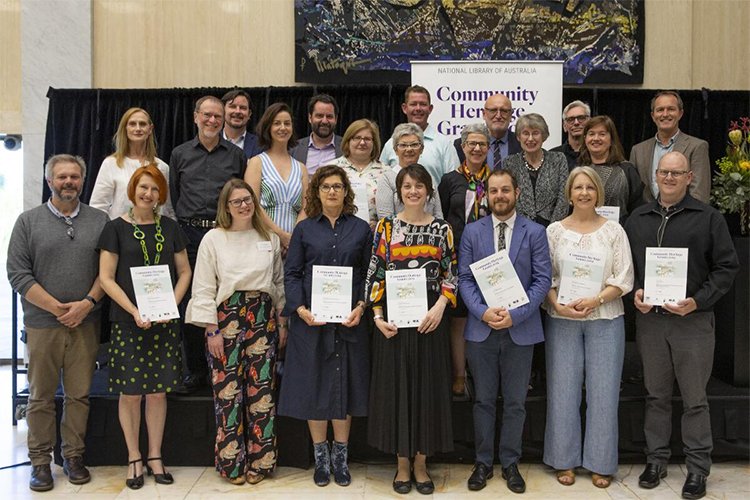 In 2019, 60 Community Heritage Grants were awarded, totalling $378,440.New South WalesNorthern TerritoryQueenslandSouth AustraliaTasmaniaVictoriaWestern AustraliaOrganisationProjectAmountAustralian Jewish Historical SocietyPurchase of Archival Materials$4,480Blacktown City CouncilSignificance Assessment of the Garage Graphix Archive Collection$4,500Broken Hill Regional Art GallerySignificance Assessment of the Collection$6,140Care Leavers Australasia NetworkPreservation Needs Assessment of Australia's Orphanage Museum's Collection$4,500Friends of the Hawkesbury Art Community & Regional Gallery IncPreservation of the Clint Collection$12,940Georges River CouncilPreservation Needs Assessment of Georges River Libraries Local Studies Collection $4,500Goulburn Regional Art GallerySignificance Assessment of the Collection$5,120Lithgow Small Arms Factory Museum IncPurchase of Archival Storage Materials$2,600Moore Theological College CouncilConservation Treatment of the Rev Frank Cash Negative Collection$9,090Naval Historical Society of AustraliaSignificance Assessment of the Collection$5,880Norfolk Island MuseumPurchase of Two Freezers for Pest Control Management$660Penrith Performing & Visual ArtsPest Site Inspection and Purchase of Conservation Resources$8,390Penrith Performing & Visual ArtsTwo Preventive Conservation and Object Storage Workshops$2,200Port Macquarie Historical Society IncSignificance Assessment of the Costume Collection$5,440Royal Far WestPreservation Needs Assessment of the Archive and Museum Collection$4,500Shoalhaven City CouncilSignificance Assessment of the City Art Collection$4,500Tamworth Regional GallerySignificance Assessment of the Collection$5,920The Children's Hospital at Westmead (The Sydney Children's Hospitals Network)Preservation Needs Assessment of the Collection and Collection Management Software$5,790The Embroiderers' Guild NSW IncSignificance Assessment of the Collection$4,500OrganisationAmountProjectPapunya Tjupi ArtsPreservation Needs Assessment of the Collection$8,070OrganisationAmountProjectCassowary Coast Regional CouncilFour Collection Policy, Handling and Disaster Preparedness Workshops$12,380Empire Theatre ProjectsTwelve Digitisation Workshops$10,000Museum and Gallery Services Queensland LtdCollection Management, Significance and Preventative Conservation Workshops$6,610Rockhampton Art GalleryPurchase of Archival Storage Materials$10,290Sunshine Coast Council, Cultural Heritage ServicesPurchase of Archival Storage Equipment (compactus) for the Bankfoot House Heritage Precinct Collection$13,630Tablelands Regional CouncilThree Collection Policy and Management Training Workshops$11,000Trustee for the General Douglas MacArthur Brisbane Memorial FoundationPreservation Needs Assessment of the MacArthur Museum Collection$4,500OrganisationAmountProjectAustralian Lithuanian Community Association LtdSignificance Assessment of the Australian Lithuanian Archives Collection$4,950Australian Lutheran CollegeSignificance Assessment of the Library's Rare Books Collection$4,500Central Adelaide Local Health Network Heritage OfficePreservation Needs Assessment of the Collection$4,500Flinders University Art MuseumPurchase of Archival Storage Materials and Conservation Treatments for the Papunya Painting Collection$13,630History Trust of South AustraliaDigital Literacy and Collections Online Workshop$8,300History Trust of South Australia - National Motor MuseumPreservation Needs Assessment of the George Brooks Library and Learning Centre Collection$4,500Lutheran ArchivesConservation of the Lantern Slide and Glass Plate Negative Collection$13,630National Trust of South Australia Moonta BranchSignificance Assessment of Moonta Resource Centre's Collection$6,000Peterborough History Group SA IncPurchase of Archival Materials (Times Printing Office Contents Preservation Project Stage III)$11,880Port Adelaide Historical Society IncPreservation Needs Assessment of the Collection$4,950OrganisationAmountProjectNarryna Heritage Museum IncPurchase of Archival Storage Equipment (Shelving) for the Costume Collection$7,380OrganisationAmountProjectAustralian College of EducatorsPreservation Needs Assessment of the Archives$4,500Castlemaine Art Museum LtdSignificance Assessment of the Collection$4,500City of BoroondaraPreservation Needs Assessment of Town Hall Gallery Collection$4,500Civil Aviation Historical Society IncPurchase of Archival Storage and Environmental Equipment$8,800Geelong Regional Library CorporationPreservation Needs Assessment of the Geelong Heritage Centre Archives Collection$4,500Kew Historical Society IncPreservation Needs Assessment of the Collection$4,950National Trust of Australia (Victoria)Purchase of Cataloguing Software$11,270National Vietnam Veterans Museum LtdPurchase of Four Cataloguing Software Licences$2,120RMIT Design ArchivesSignificance Assessment of the Design Archives Collection$4,500Royal Historical Society of Victoria IncPurchase of Archival Storage Equipment (Shelving) $13,540Scout Association of Australia - Victorian BranchPurchase of Archival Storage Equipment $3,500Seaworks Maritime MuseumPreservation Needs Assessment of the Collection$4,500Shrine of RemembrancePreservation Needs Assessment of the Collection$4,500Trafalgar Holden MuseumSignificance Assessment of the Collection$4,950OrganisationAmountProjectCity of AlbanySignificance Assessment of the Princess Royal Fortress Military Museum Collection$5,400City of South PerthSignificance Assessment of the Art Collection$4,500Law Society Of Western AustraliaPreservation Needs Assessment of the Collection$4,500Northcliffe Pioneer Museum IncPreservation of the Photographic Collection and Purchase of Archival Materials$9,340Perth Observatory Volunteer GroupPurchase of Archival Storage and Environmental Equipment$3,900Swan Guildford Historical SocietyPurchase of Archival Storage Materials and Pest Control Equipment$820University of Western Australia, Berndt Museum of AnthropologyConservation of Cultural Materials Workshop$2,500University of Western Australia, Berndt Museum of AnthropologyPreservation Needs Assessment of the Object Collection$4,500